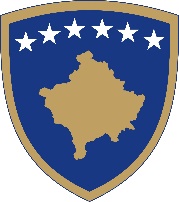 Republika e KosovësRepublika Kosova-Republic of KosovoQeveria-Vlada-Government Ministria e EkonomisëMinistarstvo Ekonomije -Ministry of EconomyDOKUMENT I KONSULTIMIT PARAPRAK DHE PUBLIK TË DRAFT STRATEGJISË SË ENERGJISË TË REPUBLIKËS SË KOSOVËS 2022-2031Përmbledhje e shkurtër e hartimit të Strategjisë së Energjisë të Republikës së Kosovës 2022-2031 Strategjia e Energjisë e Republikës së Kosovës 2022-2031, është një dokument themelor i cili përcakton drejtimet dhe veprimet kryesore për zhvillimin e sektorit të energjisë gjatë 10 viteve të ardhshme. Strategjia  e Energjisë pasqyron nevojën për zhvillime të shpejta e bindëse  të sektorit të energjisë, siç parashihet në vizionin e Kosovës dhe në përputhje me qëllimet e BE-së.Përshkrimi i shkurtër i çështjesVizioni i Qeverisë së Republikës së Kosovës është të zhvillojë një sektor të energjisë pa emetim të dioksidit të karbonit deri në vitin 2050, të integruar në tregun Pan-Evropian, duke garantuar siguri të furnizimit me energji elektrike dhe përballueshmëri për qytetarët. Bazuar në këtë vizion dhe në analizat e bëra për sektorin e energjisë, janë përcaktuar pesë objektiva strategjikë (drejtimet kryesore të politikave) që sigurojnë arritjen e këtij vizioni.Objektivat strategjike:Përmirësimi i besueshmërisë së sistemitDekarbonizimi dhe promovimi i energjisë së ripërtëritshmeRritja e efiçiencës së energjisëForcimi i bashkëpunimit rajonal dhe funksionimi i tregutMbrojtja dhe fuqizimi i konsumatorëve dhe zhvillimi i fuqisë punëtoreQëllimi i konsultimitMinistria e Ekonomisë  e vlerëson shumë konsultimin me palët e interesit. Roli i palëve të interesit dhe i publikut të gjerë në çështjen të cilën i adreson Strategjia e Energjisë  është shumë domethënës për sektorin e energjisë. Prandaj, kontributi juaj me shkrim do të jetë shumë domethënës dhe përmbajtjesor. Ministria e Ekonomisë mbetet e përkushtuar që kontributin tuaj përmes komenteve dhe sugjerimeve të ofruara t’i përfshijë për aq sa është e mundur në Strategjinë e Energjisë.Afati përfundimtar për dorëzimin e përgjigjeveAfati përfundimtar i dorëzimit të kontributit me shkrim në kuadër të procesit të konsultimit paraprak dhe publik është 15 ditë pune nga momenti i publikimit përkatësisht deri me datë 27 qershor 2022, në orën 16:00.Të gjitha kontributet me shkrim duhet të dorëzohen në formë elektronike në e-mail adresën adnan.preniqi@rks-gov.net me titull: Kontribut ndaj procesit të konsultimit paraprak dhe publik për Strategjinë e Energjisë të Republikës së Kosovës 2022-2031.Procesi i konsultimit paraprak dhe publik për Strategjinë e Energjisë do të realizohet paralelisht meqenëse gjatë hartimit të Strategjisë ka pasur gjithë përfshirje dhe konsultime me institucionet dhe akterët relevant. Në këtë linjë kërkesës së Ministrisë së Ekonomisë për lejimin e zhvillimit të procedurës së konsultimit paraprak dhe publik në mënyrë paralele, Zyra e Kryeministrit i është përgjigjur pozitivisht (shkresa nr. prot. 1263/2, të datës 31.05.2022). Ju lutemi që në kuadër të kontributit tuaj me shkrim, të specifikoni qartë së në çfarë cilësie jeni duke kontribuar në këtë proces konsultimi (p.sh. në cilësi të përfaqësuesit të organizatës, kompanisë, në cilësi individuale, etj.).Komentet nga organizatatJu lutem, që komentet tuaja të ofrohen sipas udhëzimeve të shënuara më poshtë:Emri i organizatës që jep komente:Fushat kryesore të veprimit të organizatës:Informatat e kontaktit të organizatës (adresa, e-mail, telefoni):Data e dërgimit të komenteve: Forma e kontributit është e hapur, mirëpo preferohet që kontributet tuaja t’i përfshini në kuadër të tabelës së bashkëngjitur më poshtë në këtë dokument, e cila përfshin çështjet kyçe të këtij dokumenti.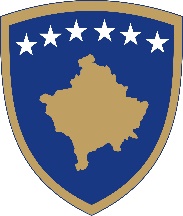 Republika e KosovësRepublika Kosova-Republic of KosovoQeveria-Vlada-Government Ministria e EkonomisëMinistarstvo Ekonomije -Ministry of EconomyPRELIMINARY AND PUBLIC CONSULTATION DOCUMENT OF THE DRAFT ENERGY STRATEGY OF THE REPUBLIC OF KOSOVO 2022-2031Brief summary of the drafting of the Energy Strategy of the Republic of Kosovo 2022-2031The Energy Strategy of the Republic of Kosovo 2022-2031 is a basic document which defines the main directions and actions for the development of the energy sector over the next 10 years. The Energy Strategy reflects the need for rapid and convincing developments in the energy sector, as envisaged in Kosovo's vision and in line with EU goals.Short description of the caseThe vision of the Government of the Republic of Kosovo is to develop an energy sector without CO2 emissions by 2050, integrated in the Pan-European market, guaranteeing security of electricity supply and affordability for citizens.Based on this vision and the analyzes made for the energy sector, five strategic objectives (main policy directions) have been defined that ensure the achievement of this vision.Strategic objectives:1. Improve system resilience2. Decarbonization and promotion of renewable energy3. Increase energy efficiency4. Strengthening regional cooperation and market functioning5. Consumer protection and empowerment and workforce developmentThe purpose of the consultationThe Ministry of Economy highly values the consultation with stakeholders. The role of stakeholders and the general public in the issue addressed by the Energy Strategy is very significant for the energy sector. Therefore, your written contribution will be very meaningful and meaningful. The Ministry of Economy remains committed to include your contribution in the Energy Strategy as much as possible through the comments and suggestions provided.Deadline for submission of responsesThe deadline for submitting a written contribution within the preliminary and public consultation process is 15 working days from the moment of publication, respectively until. June 27, 2022, at 4:00 p.m.All written contributions must be submitted electronically to the e-mail address adnan.preniqi@rks-gov.net with the title: Contribution to the preliminary and public consultation process for the Energy Strategy of the Republic of Kosovo 2022-2031.The process of preliminary and public consultation for the Energy Strategy will be carried out in parallel as during the drafting process of the Strategy there was involvement and consultation with relevant institutions and actors. In this line, the request of the Ministry of Economy to allow the development of the preliminary and public consultation procedure in parallel, the office of the Prime Minister has responded positively (letter no. Prot. 1263/2, dated 31.05.2022).Please, in the context of your written contribution, clearly specify in what capacity you are contributing to this consultation process (eg as a representative of the organization, company, individual quality, etc.).Comments from organizationsPlease provide your comments according to the instructions below:Name of organization giving comments:The main areas of action of the organization:Contact information of the organization (address, e-mail, telephone):Date of submission of comments:The contribution form is open, but it is preferable to include your contributions in the table attached to this document below, which covers the key issues in this document.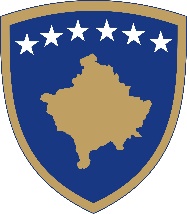 Republika e KosovësRepublika Kosova-Republic of KosovoQeveria-Vlada-Government Ministria e EkonomisëMinistarstvo Ekonomije -Ministry of EconomyDOKUMENT PRELIMINARNE  I JAVNE KONSULTACIJE NACRT ENERGETSKE STRATEGIJE REPUBLIKE KOSOVO 2022-2031Kratak rezime izrade Energetske Strategije Republike Kosovo 2022-2031Energetska Strategija Republike Kosovo 2022-2031 je osnovni dokument koji definiše glavne pravce i akcije za razvoj energetskog sektora u narednih 10 godina. Energetska strategija odražava potrebu za brzim i ubedljivim razvojem u energetskom sektoru, kao što je predviđeno vizijom Kosova iu skladu sa ciljevima EU.Kratak opis slučaja    Vizija Vlade Republike Kosovo je da razvije energetski sektor bez emisija CO2 do 2050. godine, integrisan u Panevropsko tržište, garantujući sigurnost snabdevanja električnom energijom i pristupačnost za građane.Na osnovu ove vizije i urađenih analiza za energetski sektor, definisano je pet strateških ciljeva (glavnih pravca politike) koji obezbeđuju postizanje ove vizije.Strateški ciljevi:1. Poboljšajte pouzdanost sistema2. Dekarbonizacija i promocija obnovljive energije3. Povećati energetsku efikasnost4. Jačanje regionalne saradnje i funkcionisanja tržišta5. Zaštita i osnaživanje potrošača i razvoj radne snageSvrha konsultacijaMinistarstvo privrede visoko ceni konsultacije sa zainteresovanim stranama. Uloga zainteresovanih strana i šire javnosti u pitanju koje obrađuje Energetska strategija je veoma značajna za energetski sektor. Stoga će vaš pisani doprinos biti veoma sadržajan i sadržajan. Ministarstvo privrede ostaje posvećeno tome da vaš doprinos unese u Energetsku strategiju što je više moguće kroz date komentare i sugestije.Rok za dostavljanje odgovoraRok za podnošenje pisanog priloga u okviru procesa preliminarnog i javne konsultacije je 15 radnih dana od trenutka objavljivanja, odnosno do. 27. juna 2022. godine u 16.00 časova.Svi pisani prilozi moraju biti dostavljeni elektronskim putem na e-mail adresu adnan.preniqi@rks-gov.net sa naslovom: Doprinos za proces  preliminarnog  i javnog konsultacije za Energetsku Strategiju Republike Kosovo 2022-2031.Proces preliminarnog i javnog  konsultacije o Energetskoj strategiji će se odvijati paraleno pošto je tokom izrade Strategije bilo uključenja i konsultacija sa relevantnim institucijama i akterima. S tim u vezi, na zahtev Ministarstva Ekonomije da se dozvoli paralelna izrada preliminarnog postupka i postupka javnih konsultacija, kabinet Premijera Vlade je pozitivno odgovorio (dopis br. Prot. 1263/2 od 31.05.2022. godine).Molimo vas, u kontekstu vašeg pismenog doprinosa, jasno navedite u kom svojstvu doprinosite ovom procesu konsultacija (npr. kao predstavnik organizacije, kompanije, individualnog kvaliteta, itd.).Komentari organizacijaMolimo da dostavite svoje komentare u skladu sa uputstvima u nastavku:Naziv organizacije koja daje komentare:Glavne oblasti delovanja organizacije:Kontakt podaci organizacije (adresa, e-mail, telefon):Datum podnošenja komentara:Obrazac za prilog je otvoren, ali je poželjno da svoje doprinose uključite u tabelu priloženu ovom dokumentu ispod, koja pokriva ključna pitanja u ovom dokumentu.Çështjet kyçeKomente rreth draftit aktualKomente shtesë123Key issuesComments about the current draftAdditional comments123Ključni problemiKomentari o trenutnom nacrtuDodatni Komentari123